LE PLURIEL :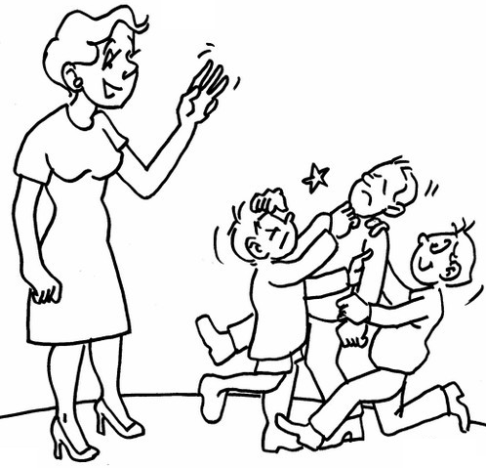 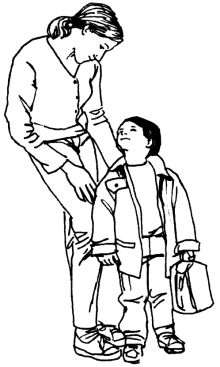 une fille – des filles – le chien – les chiens – la route – les routesDE NOUVELLES PHRASES :Je fais les courses avec papa et maman.Justine fait la course avec Oscar.Si on ne le porte pas, mon frère pleure.Quand je pleure, la baby-sitter est furieuse.Papa demande à la baby-sitter de  nous garder.Je dis à mon petit frère : « arrête de crier ! »La baby-sitter me demande de fermer la porte.J’ai caché un jouet dans mon cartable.J’ai caché des jouets dans mon cartable.J’ai une image de Caliméro.J’ai des images de Caliméro.